OMALOOMINGUVÕISTLUS 2024J. V. Veski nim Maarja-Magdaleena Põhikool kuulutab välja keeleteadlase J. V. Veski 150. sünniaastapäevale ja emakeelepäevale pühendatud õpilaste omaloominguvõistluse teemal“VESKI“Korraldajate eesmärk on ärgitada õpilasi oma mõtteid, ootusi, lootusi ja unistusi kirjalikult või kujunduslikult väljendama, virgestades sellega õpilaste loovust, mis aitab omakorda kaasa õpilase kui loomeisiku kujunemisele. Käesoleval aastal tähistame keeleteadlase Johannes Voldemar Veski 150. sünniaastapäeva. Seekordne loominguvõistluse pealkiri kutsub fantaseerima ja mõtisklema veski teemadel. Võib arutleda keeleteadlase panusest eesti keelde, võib kulgeda koduveski radadel või fantaseerida pipraveskist – kõik loomevälgatused on teretulnud.Osalema ootame Tartu valla koolide 1.-9. klassi õpilasi. Võisteldakse kolmes vanuserühmas: I-III klass, IV-VI klass, VII-IX klass. Töid ootame kolmes kategoorias/žanris: PROOSATEKST, LUULETUS, KUNSTITÖÖ.Igas kategoorias ja vanusegrupis valitakse kolm auhinnalist tööd.Hindamisi teostab erialaspetsialistidest koosnev žürii. Tööde vormistamine:Kirjatööd tuleb esitada elektroonilisel kujul aadressile kool@maarja.edu.ee.Kirjatööde formaat  on A4, kirjašrift Times New Roman, kirja suurus 12, reavahe 1,5.Kunstitööd esitada elektroonilisel kujul aadressile erika.aasa@maarja.edu.ee. Kunstitöö fail ei tohi olla suurem kui 1 MB, skaneerida või pildistada servast serva: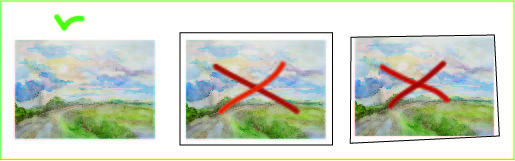  Töö peab olema pealkirjastatud, pealkirja valib iga autor ise.Töö peab olema varustatud VARJUNIMEGA.Failide vormistamineTöö tuleb esitada eraldi failis, mille pealkiri on: „žanr, varjunimi, töö nimi, klass“.Näidis: Luuletus. Metskass. Kuidas minust looja sai, 7.kl            Jutustus, Eki, Veski minu elus, 5.kl           Kunstitöö, Nohik, Minu kodu, 6.klEraldi lisada fail autoriandmetega, mille pealkiri on: „autor Varjunimi“, fail peab sisaldama:varjunime, töö pealkirja,autori nime,klassi,juhendaja nime,kooli nime.            Lisafaili nime näidis: autor Metskass                             autor Eki                             autor NohikVõistlustööde esitamise tähtaeg 23.02.2024Võitjate väljakuulutamine toimub 14. märtsil 2024 Maarja.Magdaleena koolis ja kooli kodulehel www.maarja.edu.ee.Lisainfo: Erika AasaMaarja-Magdaleena Põhikooli huvijuhte-mail: erika.aasa@maarja.edu.ee